– MISE EN SITUATION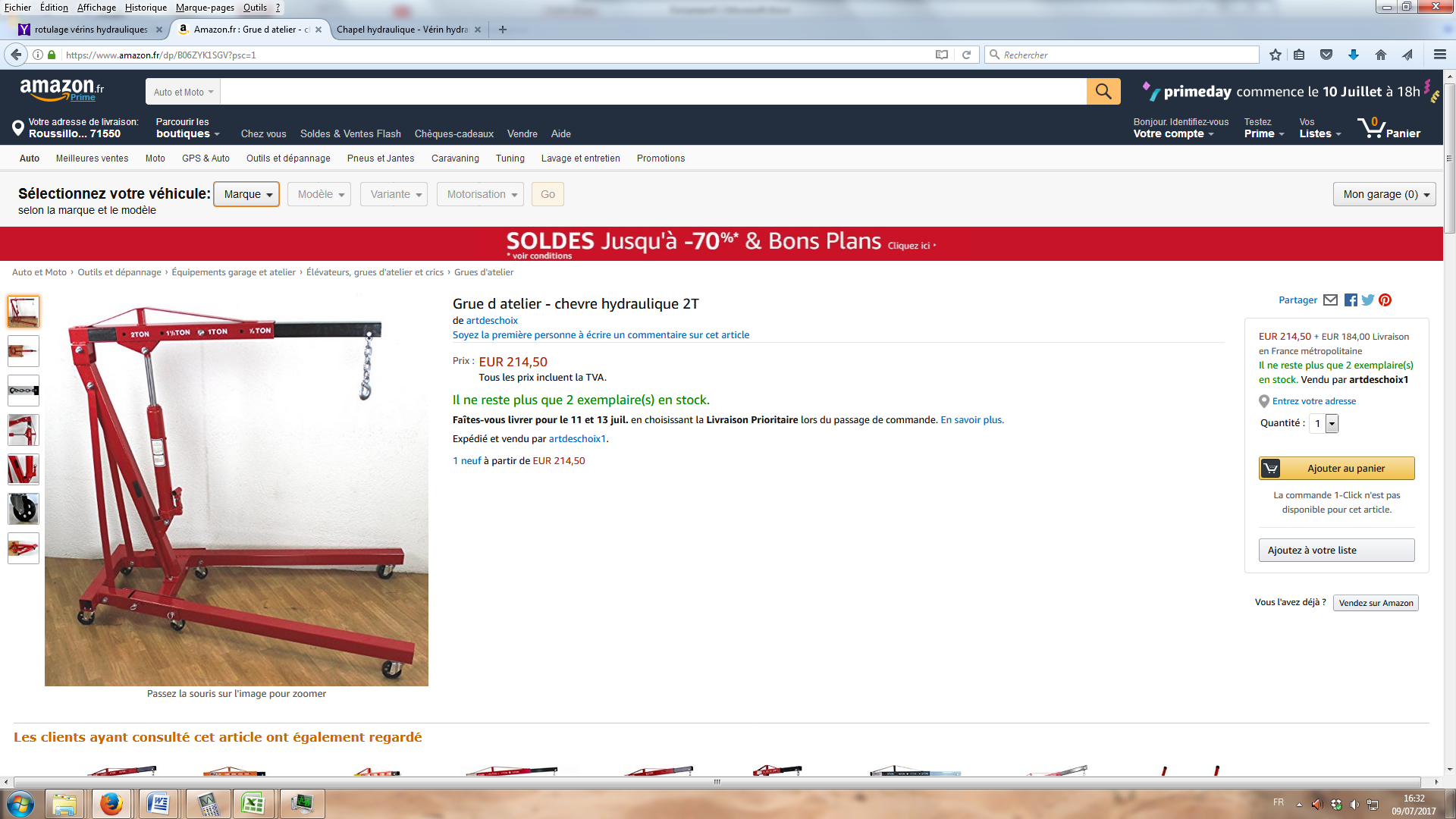 SupportOpération de maintenance : Le vérin est fuyard et doit donc être remplacé par un neuf :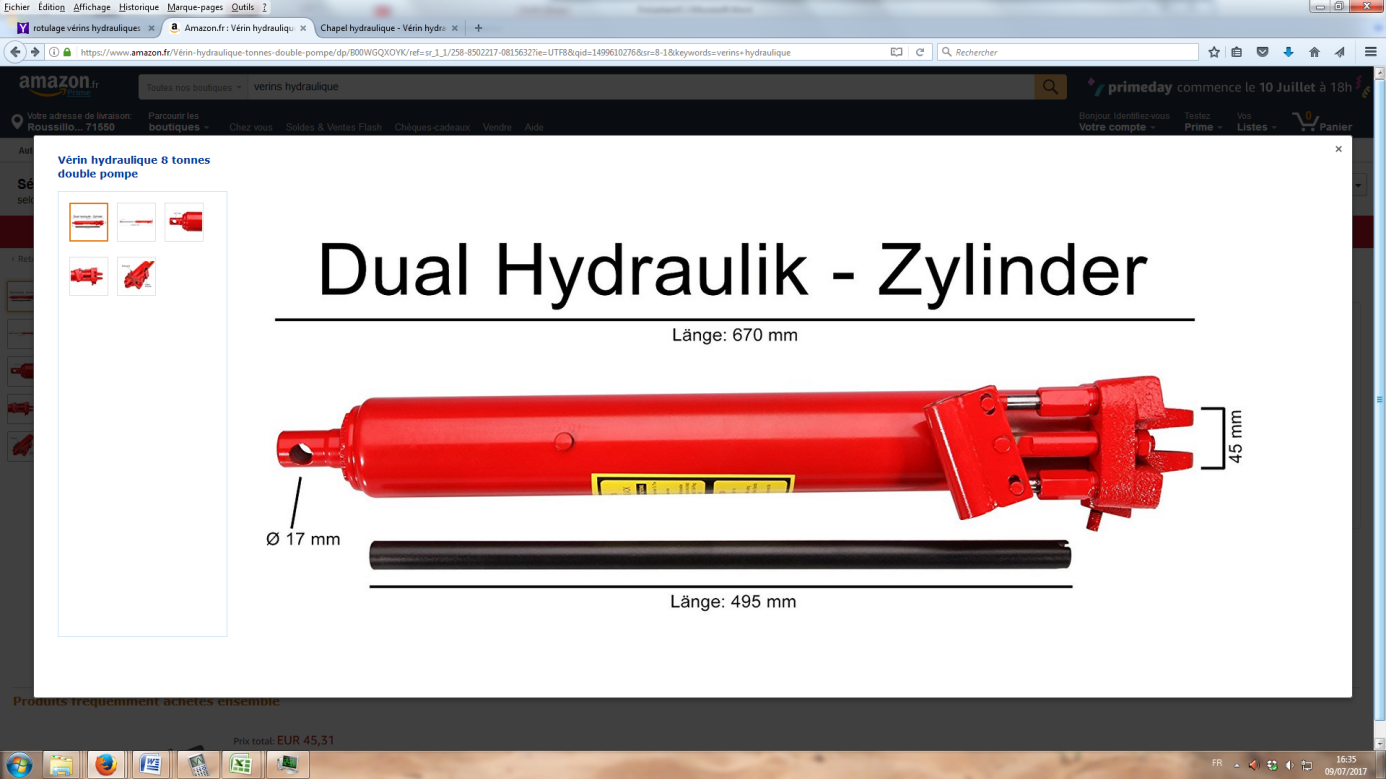 ProblématiqueLe montage du vérin neuf doit valider la condition d’isostatisme du mécanisme.– MODÉLISATION CINÉMATIQUE– Modélisation des liaisons– Modèle cinématique du mécanisme– DIMENSIONNEMENT D’UNE LIAISON LINÉAIRE-ANNULAIRE– Dimensionnement de la vis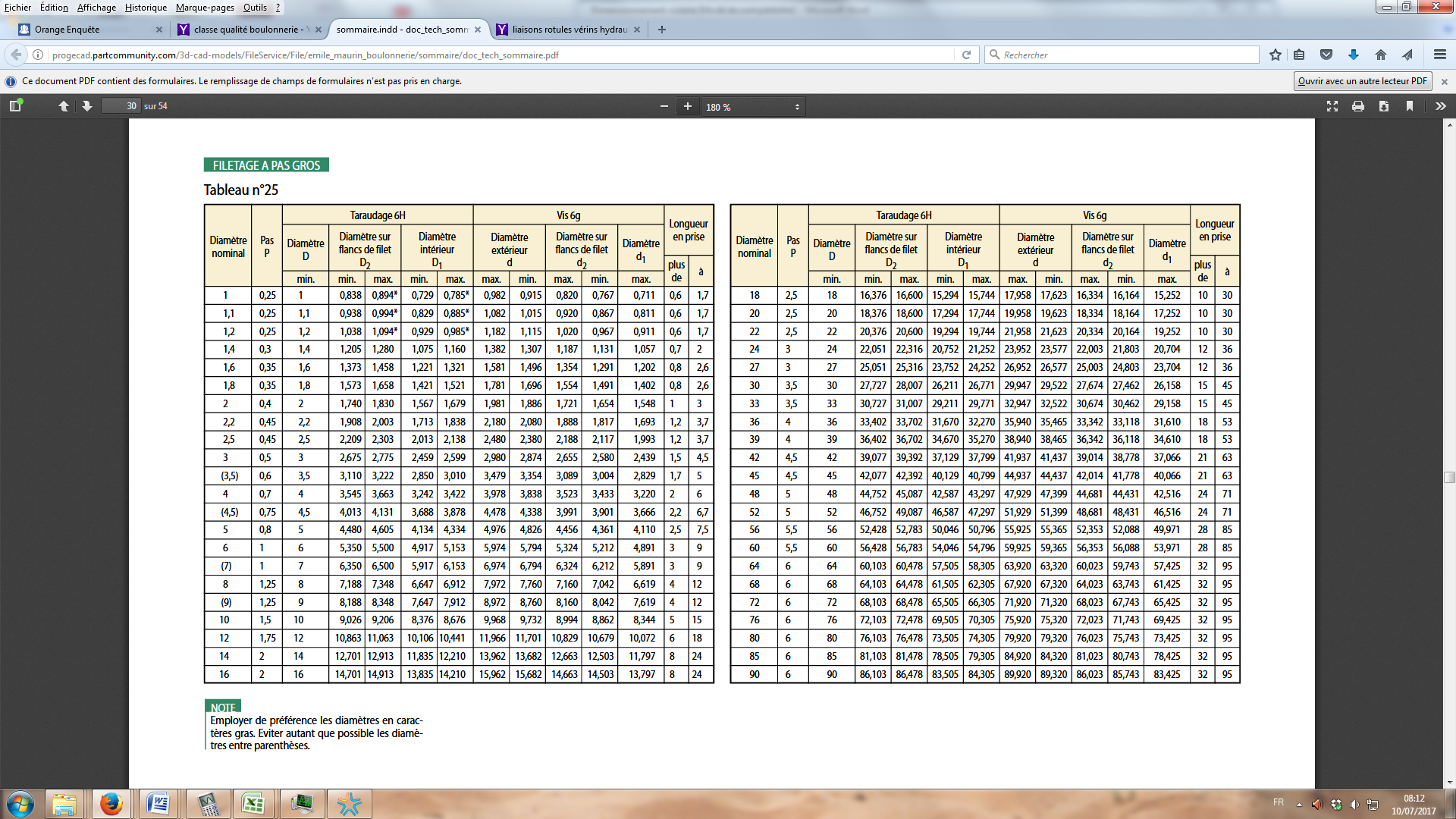 - Paramétrage de la liaison en D (Nez de vérin)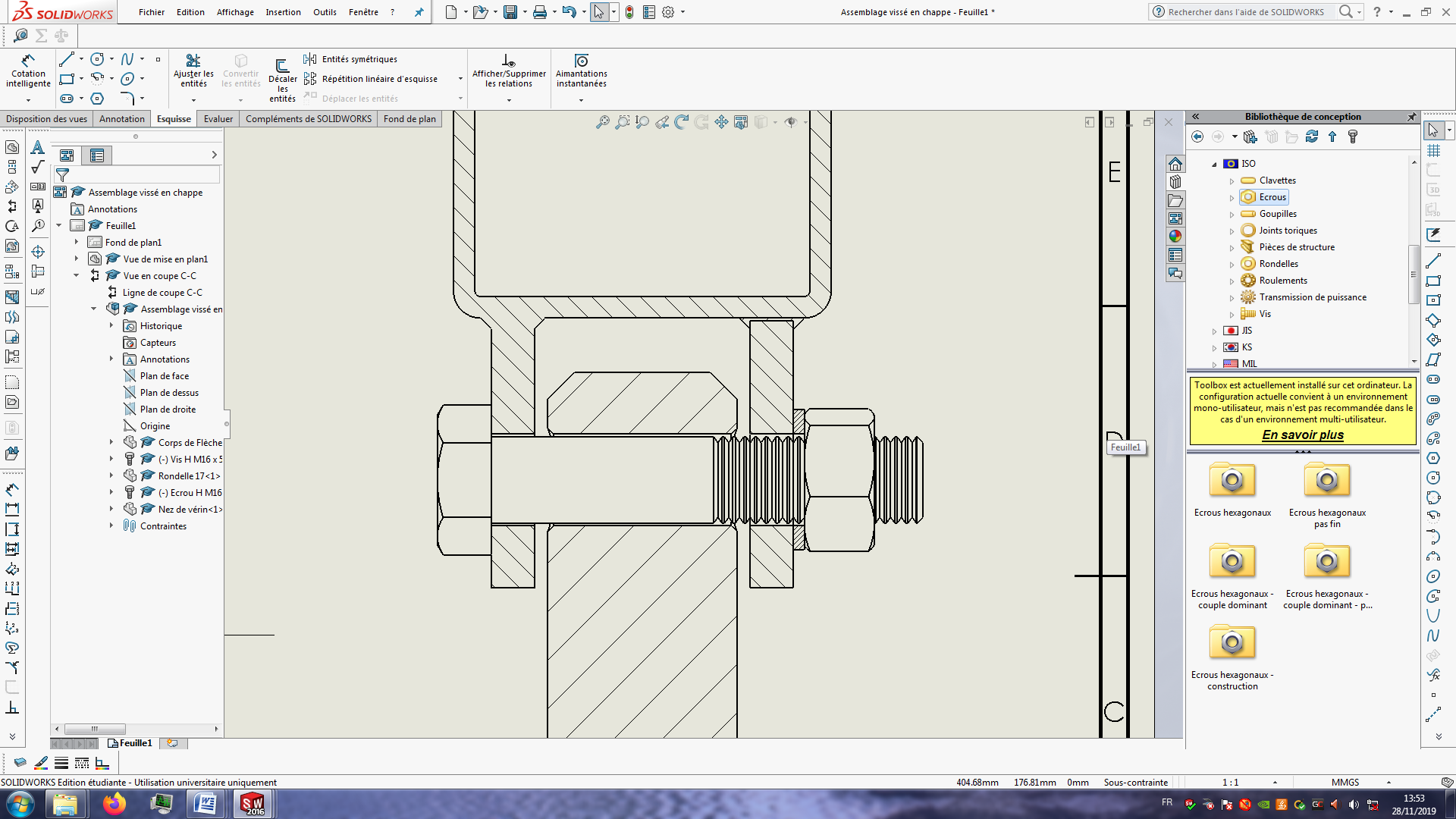 – Courbes de rotulage- InterprétationPour transformer la liaison en D en linéaire annulaire, la longueur de guidage « L » doit être inférieure à 26,7mm.– SOLUTION CONSTRUCTIVE– Solutions de mise à la cote de la longueur de guidage 1ère solution : Diminution de diamètre de la tige du vérin : Impossible car vérin standard 2ème solution : Chanfreinage interne du trou de passage de vis: Adopté– Présentation solutionLIAISON de CENTRE :Photo de la liaisonCoupeModèle cinématique associéC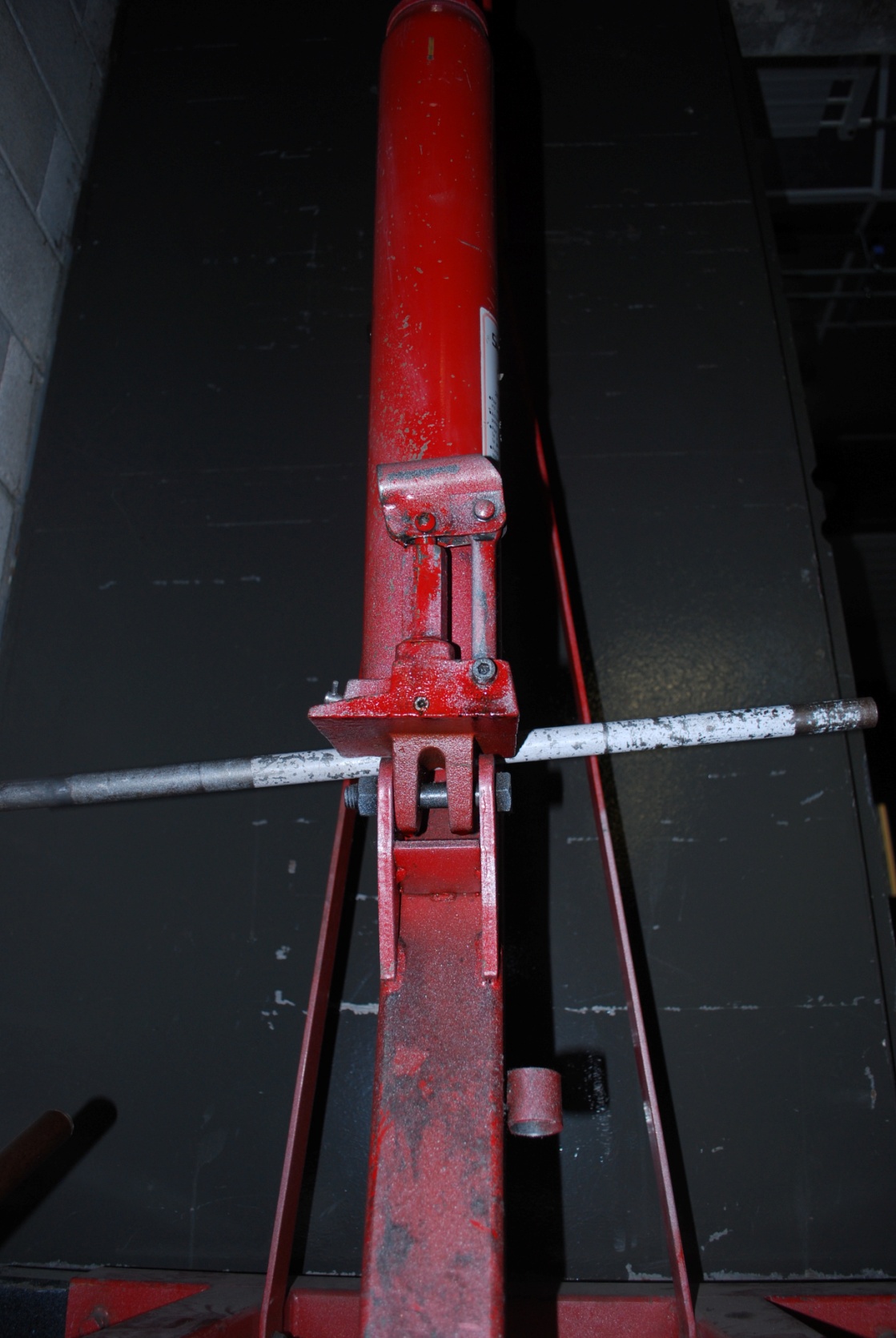 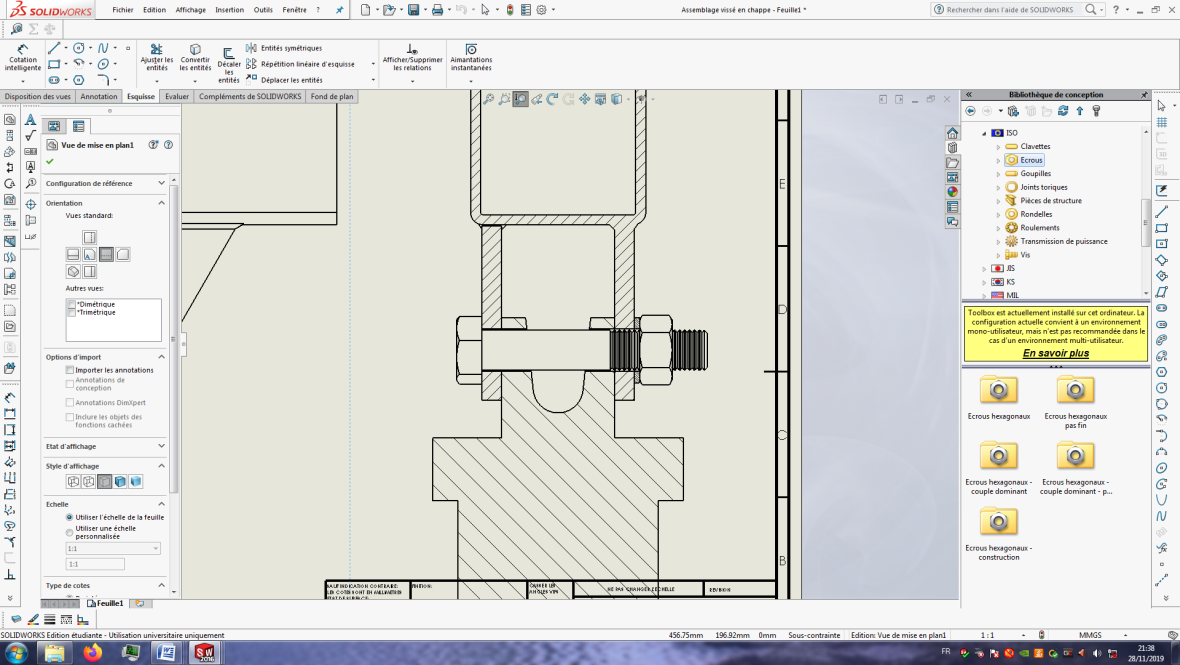 Liaison Corps/Bâti :Pivot(Cf TD montage de vérins)D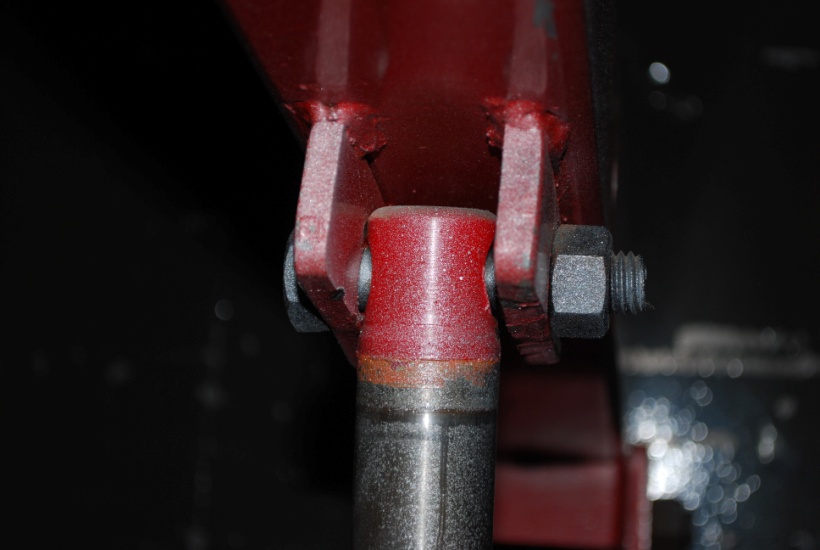 Liaison Flèche/Nez de vérin :IndéterminéeModélisation cinématique du montage du vérinModélisation cinématique optimisée du montage du vérinLe montage du vérin devant valider le modèle optimisé (h=0), la liaison en D devra être équivalente à une linéaire annulaireLe montage du vérin devant valider le modèle optimisé (h=0), la liaison en D devra être équivalente à une linéaire annulaireGUIDAGE INITIAL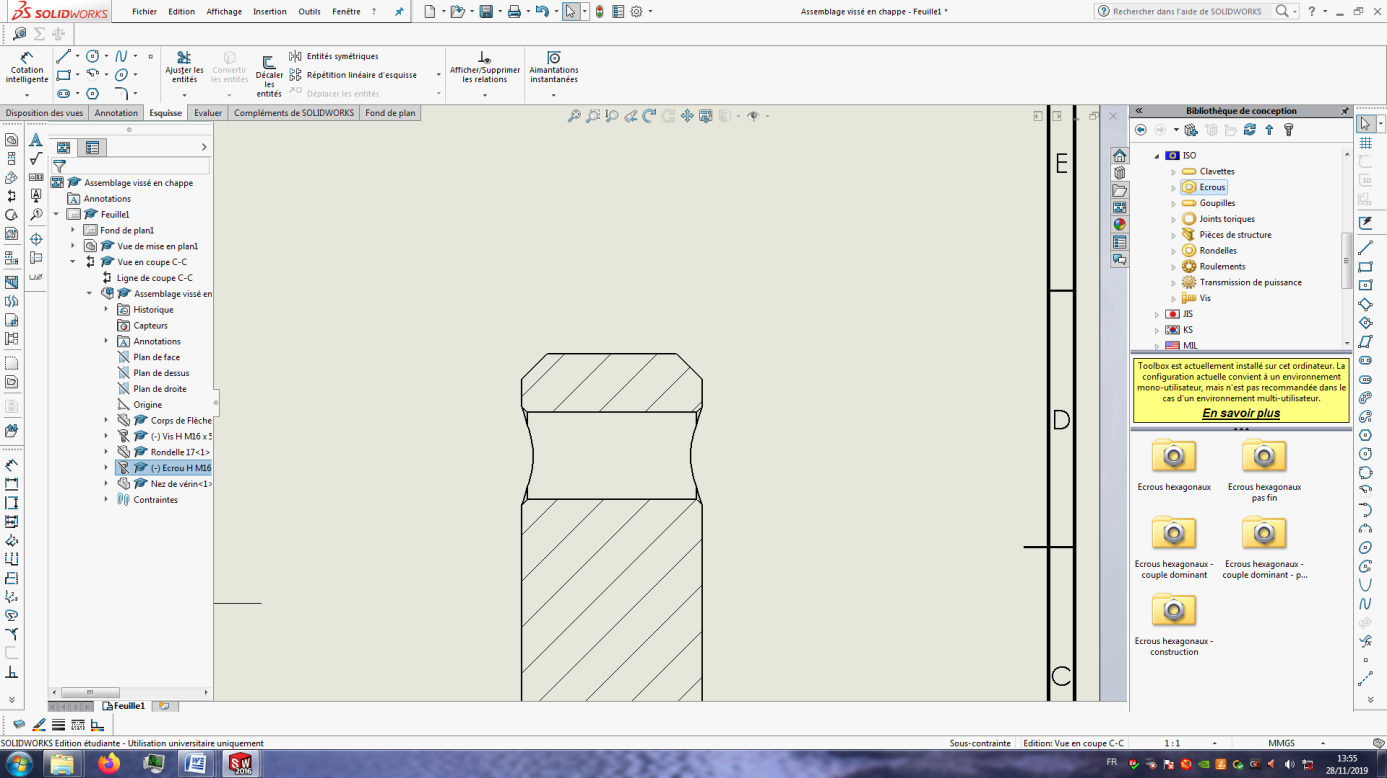 GUIDAGE OPTIMISÉ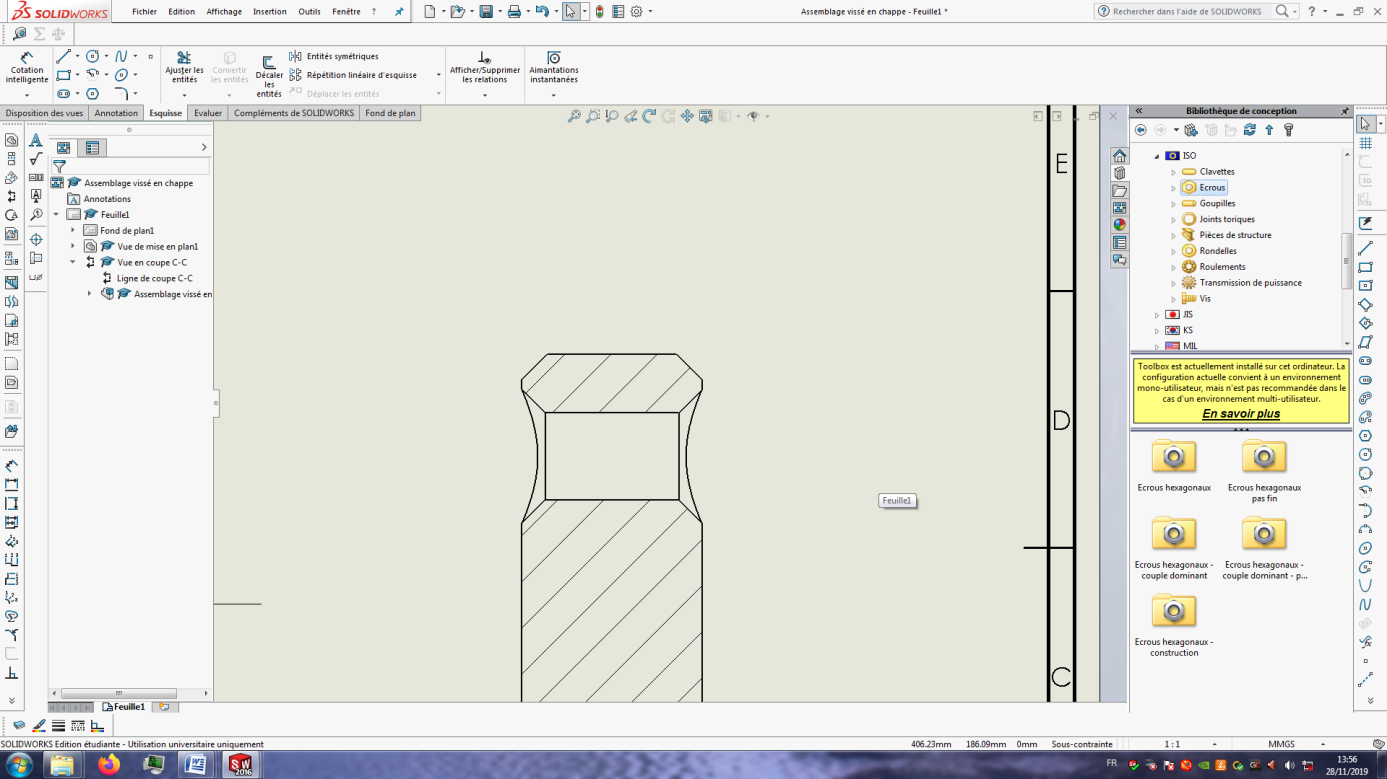 NEZ DE VÉRINLIAISON ASSEMBLÉE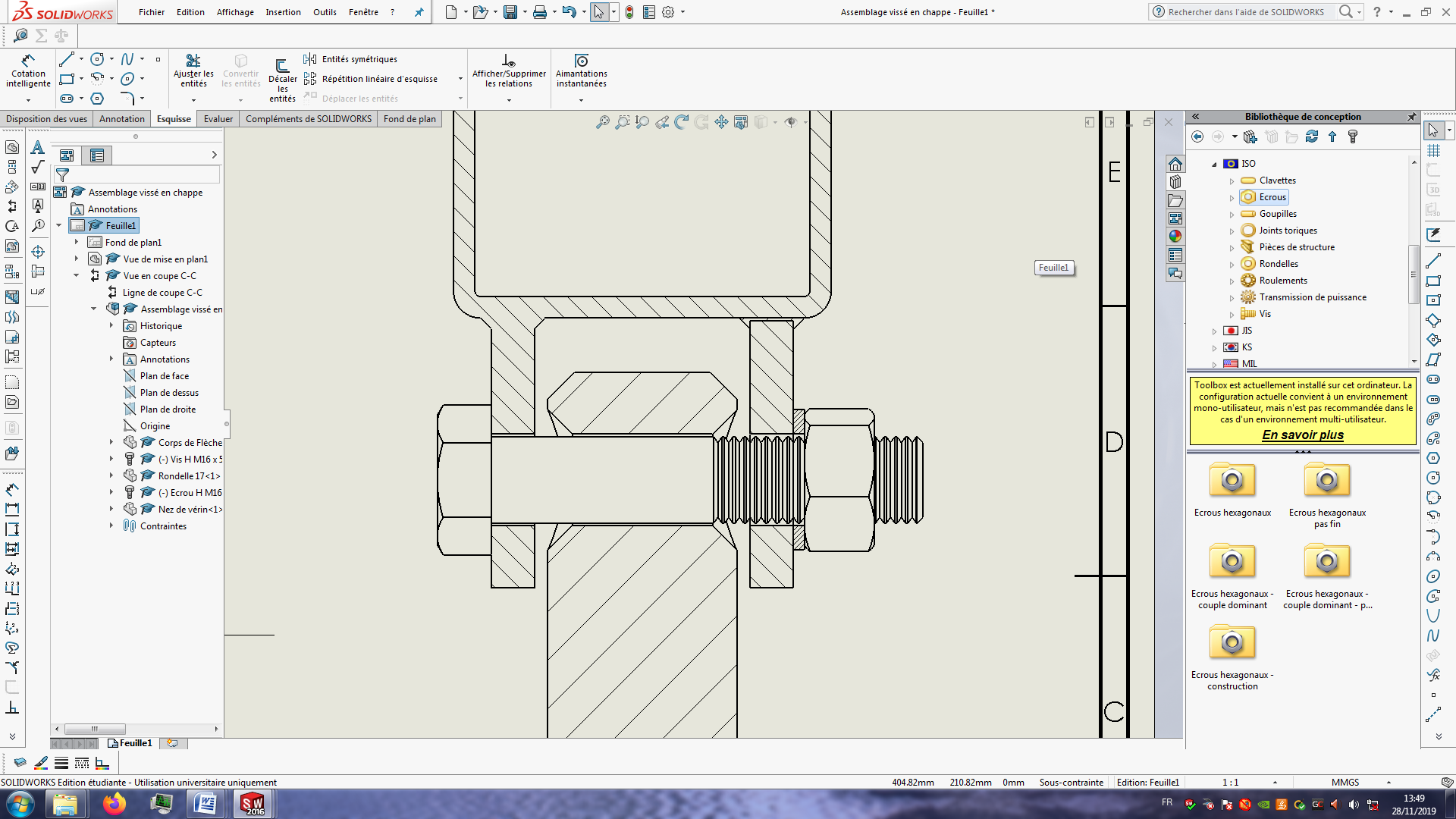 